Szakonyi KárolySzójátékok és packázások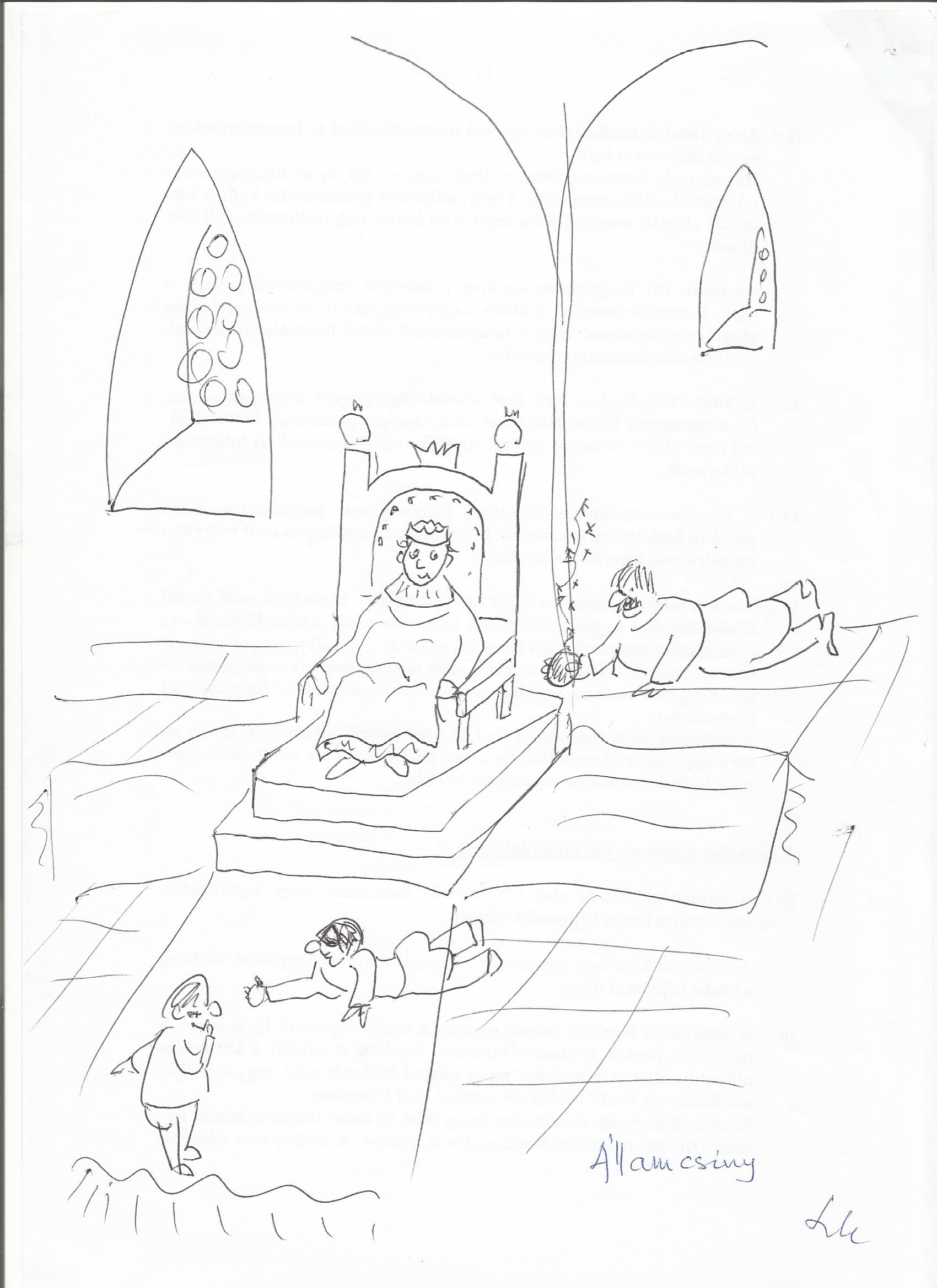 Államcsíny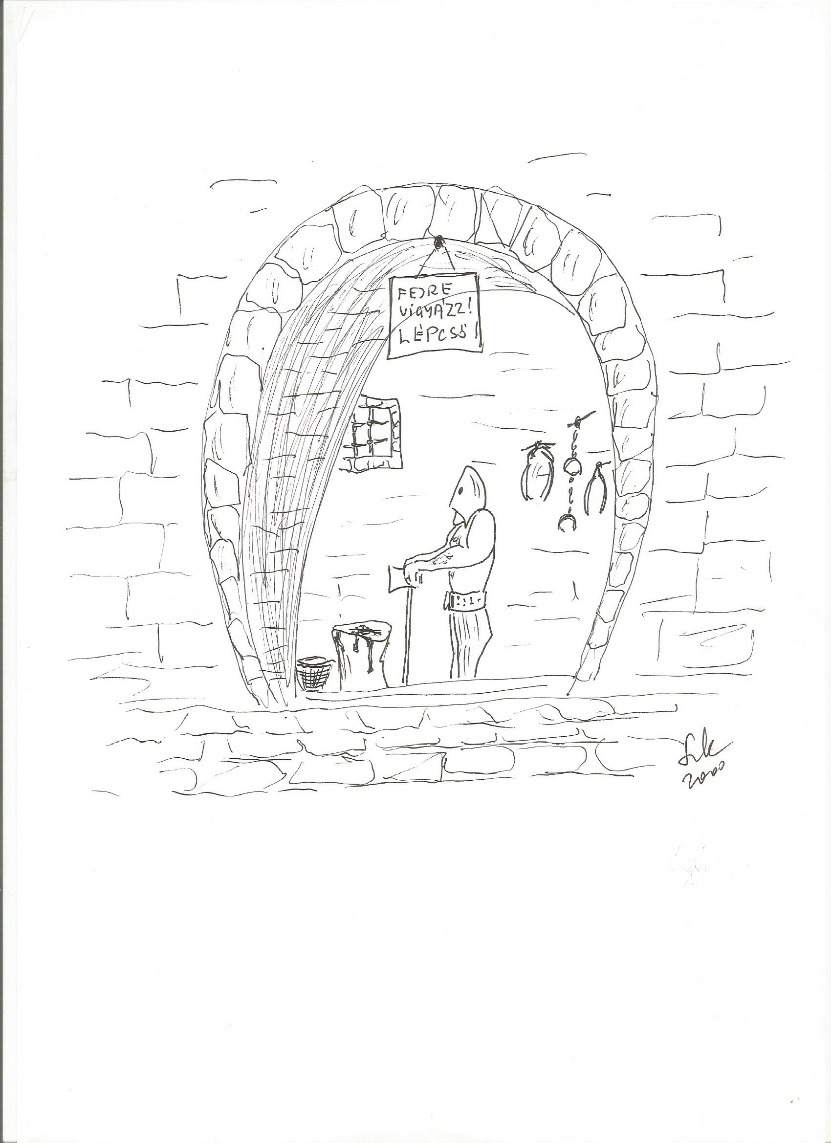     Gondos hóhér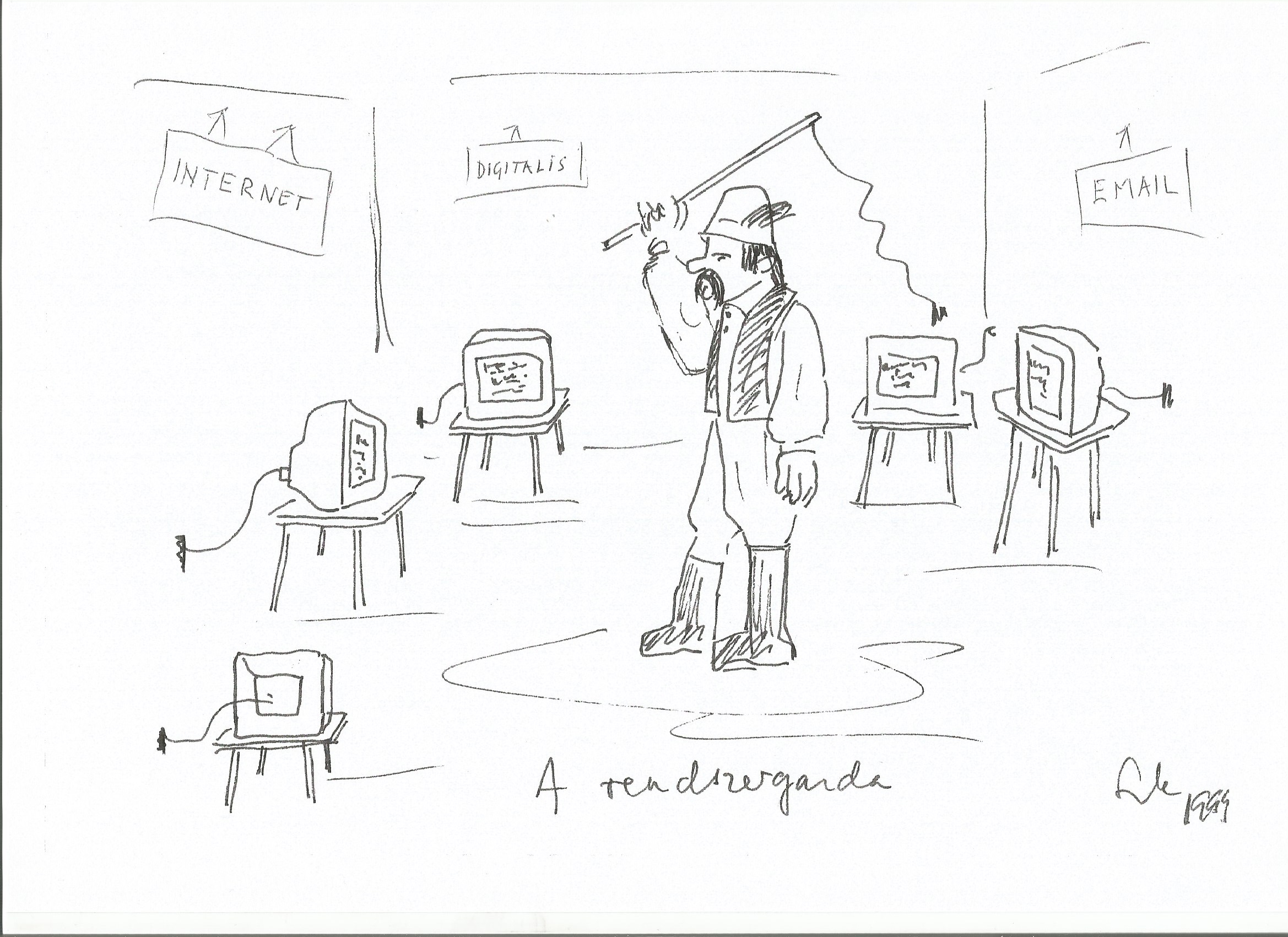 A rendszergazda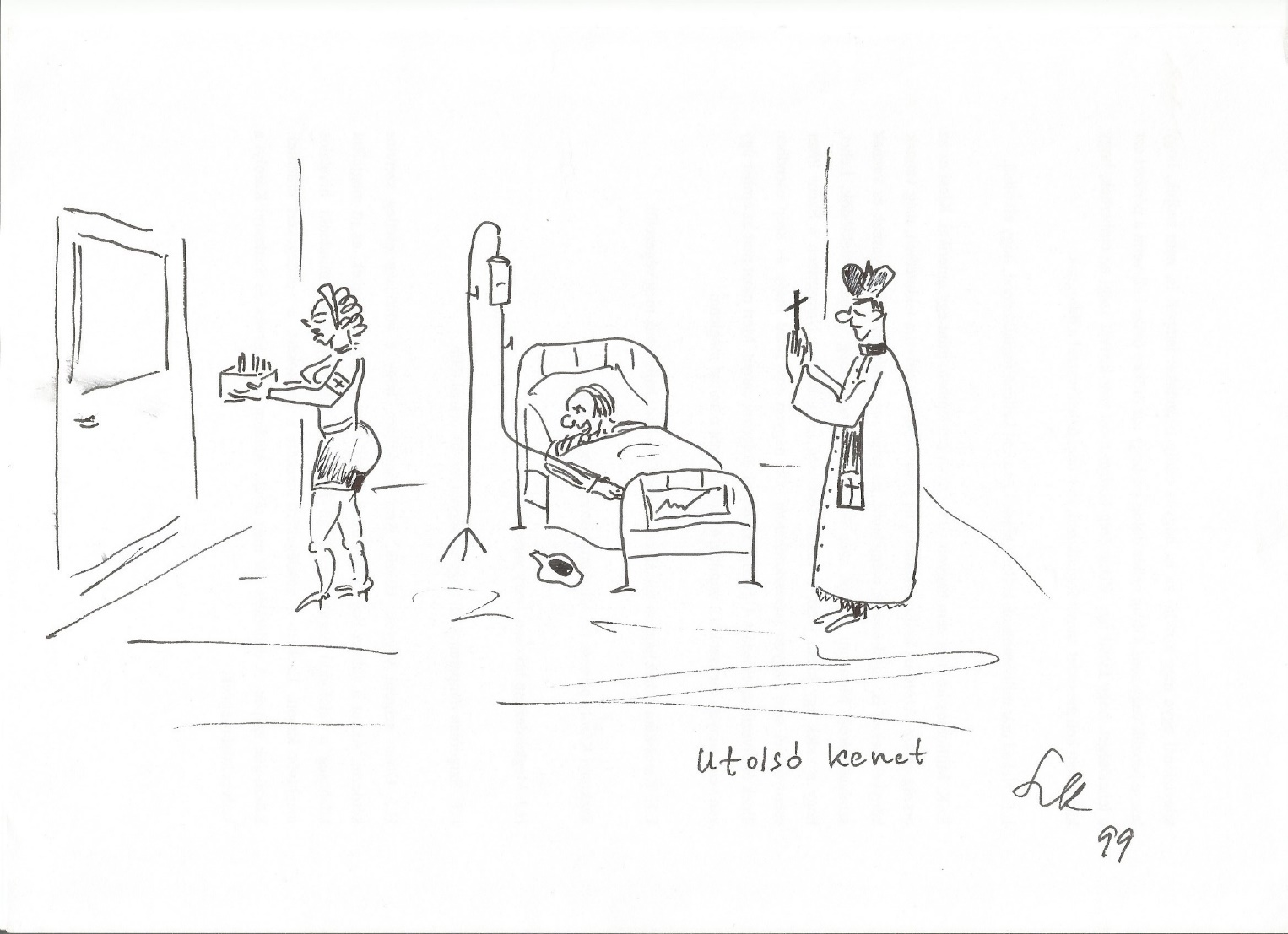 Utolsó kenetMűsor: Kossuth 19.20 Hét kis zongoradarab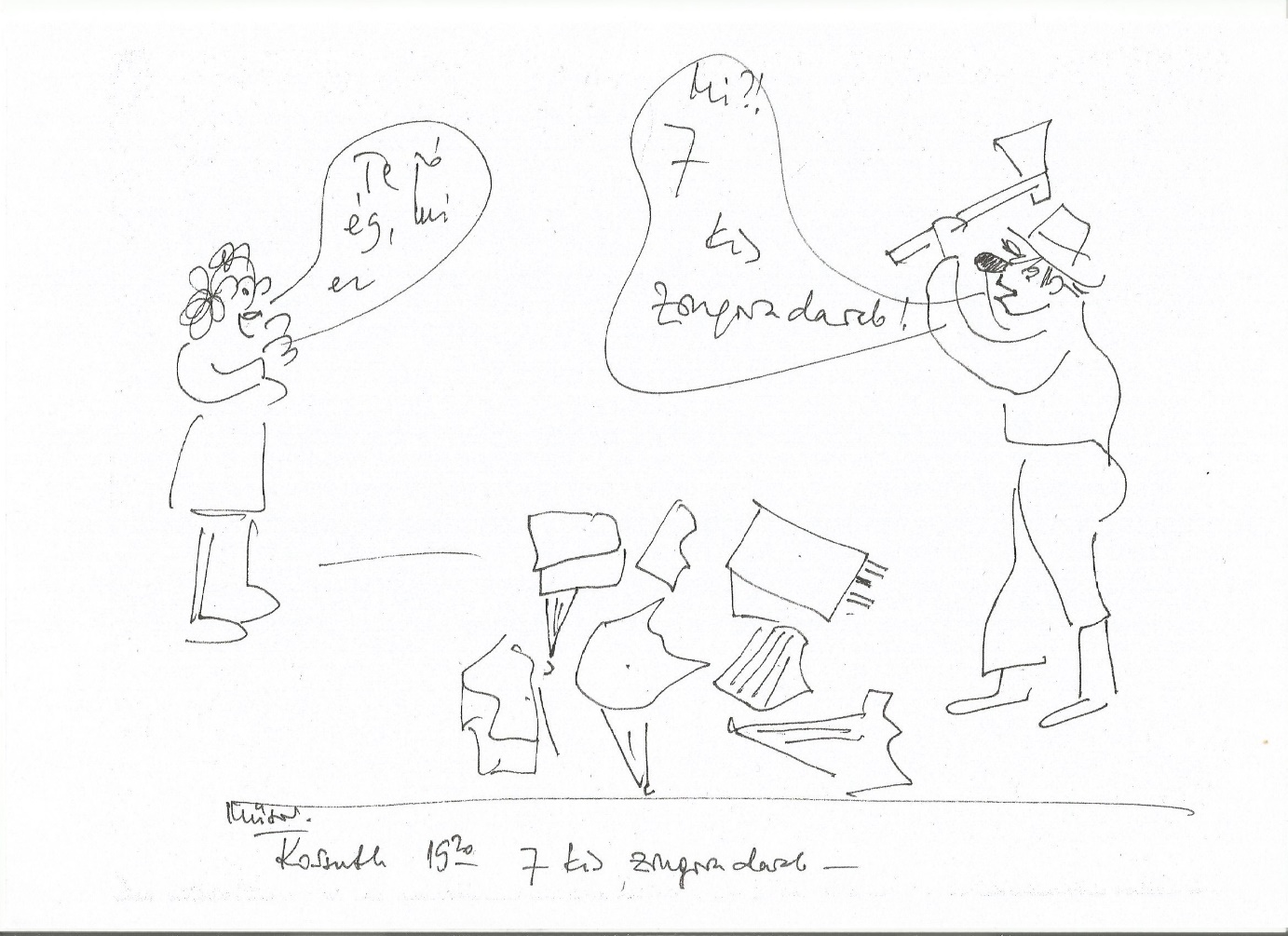 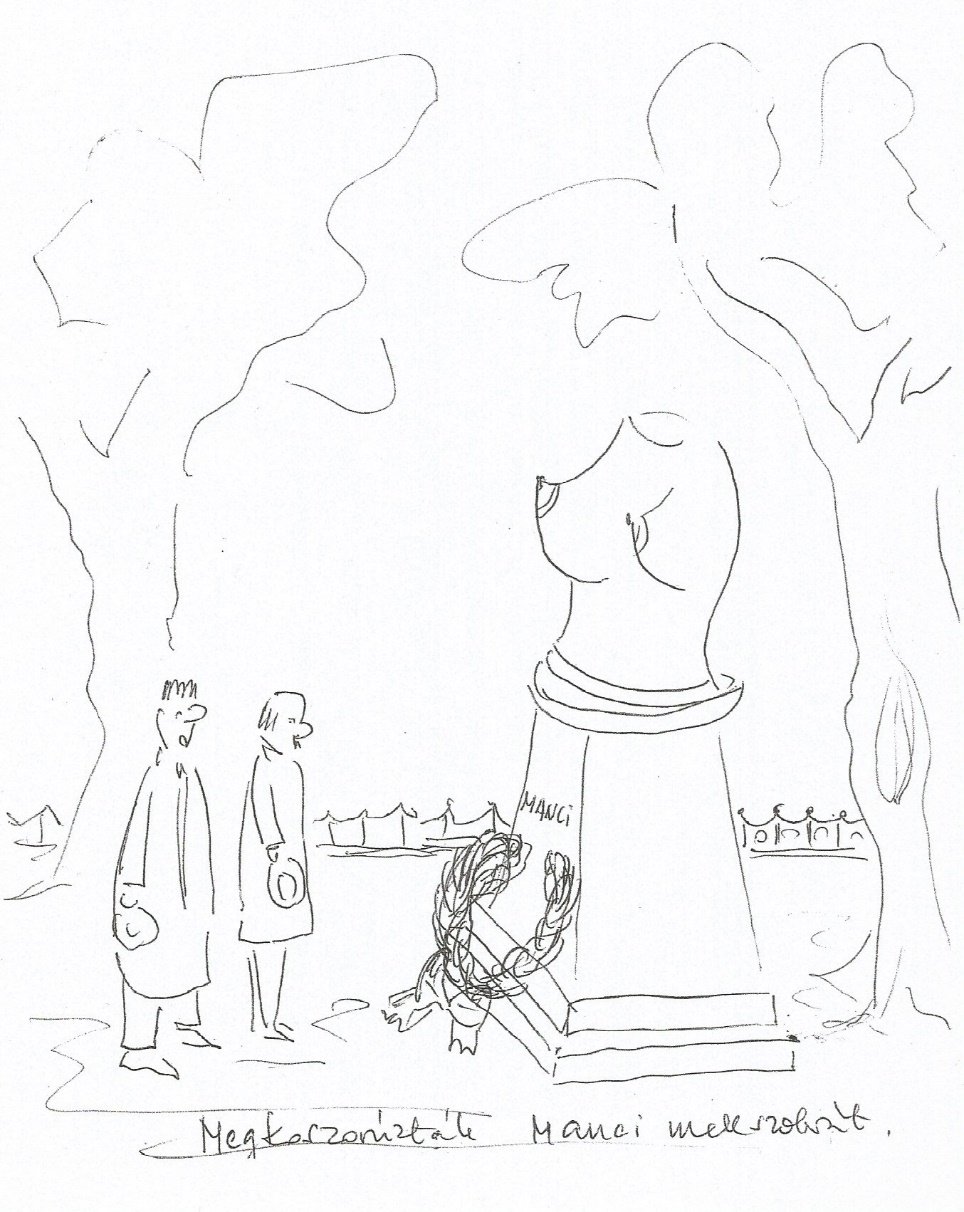 Megkoszorúzták Manci mellszobrátBürokrácia, óh! …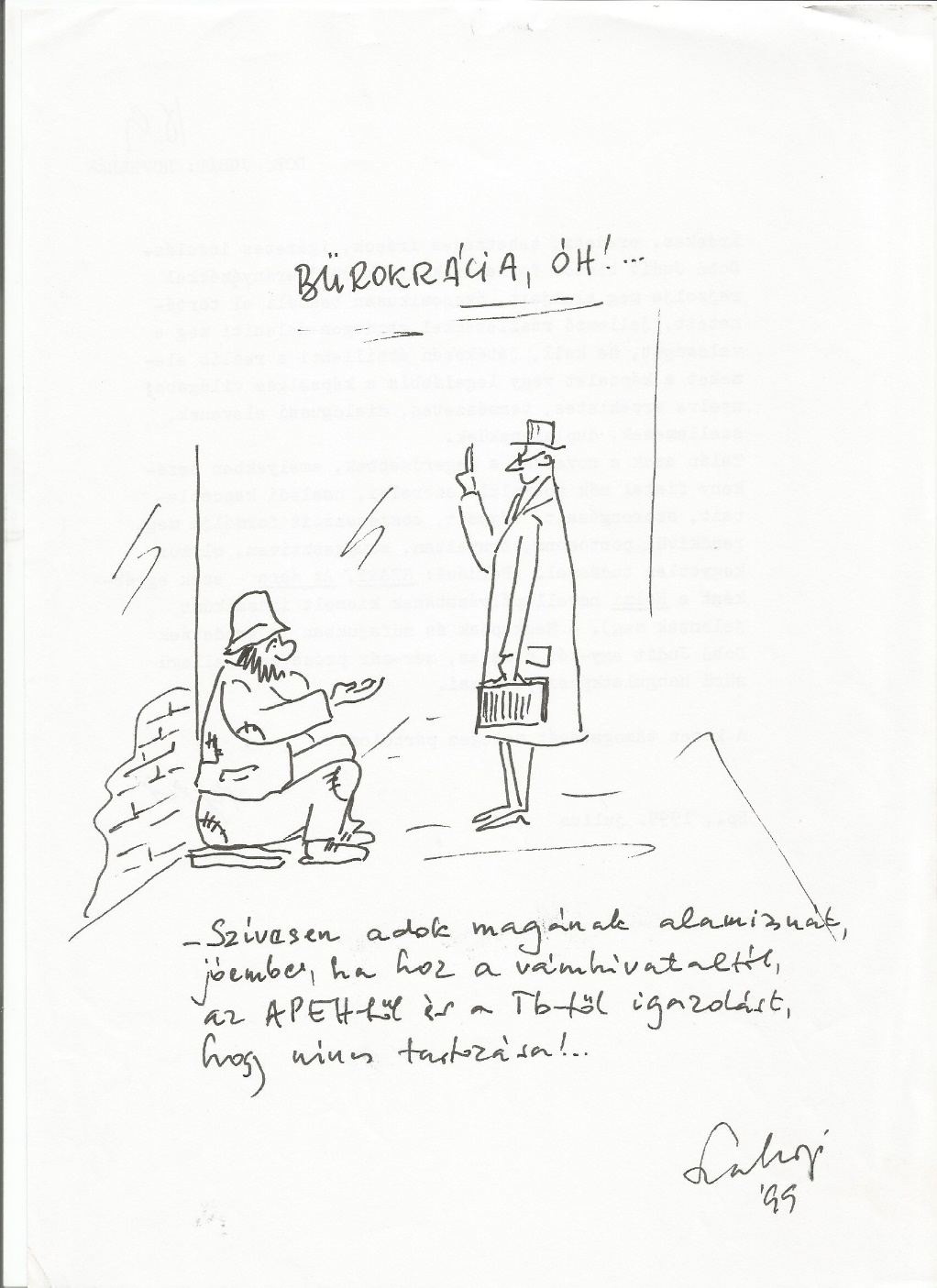 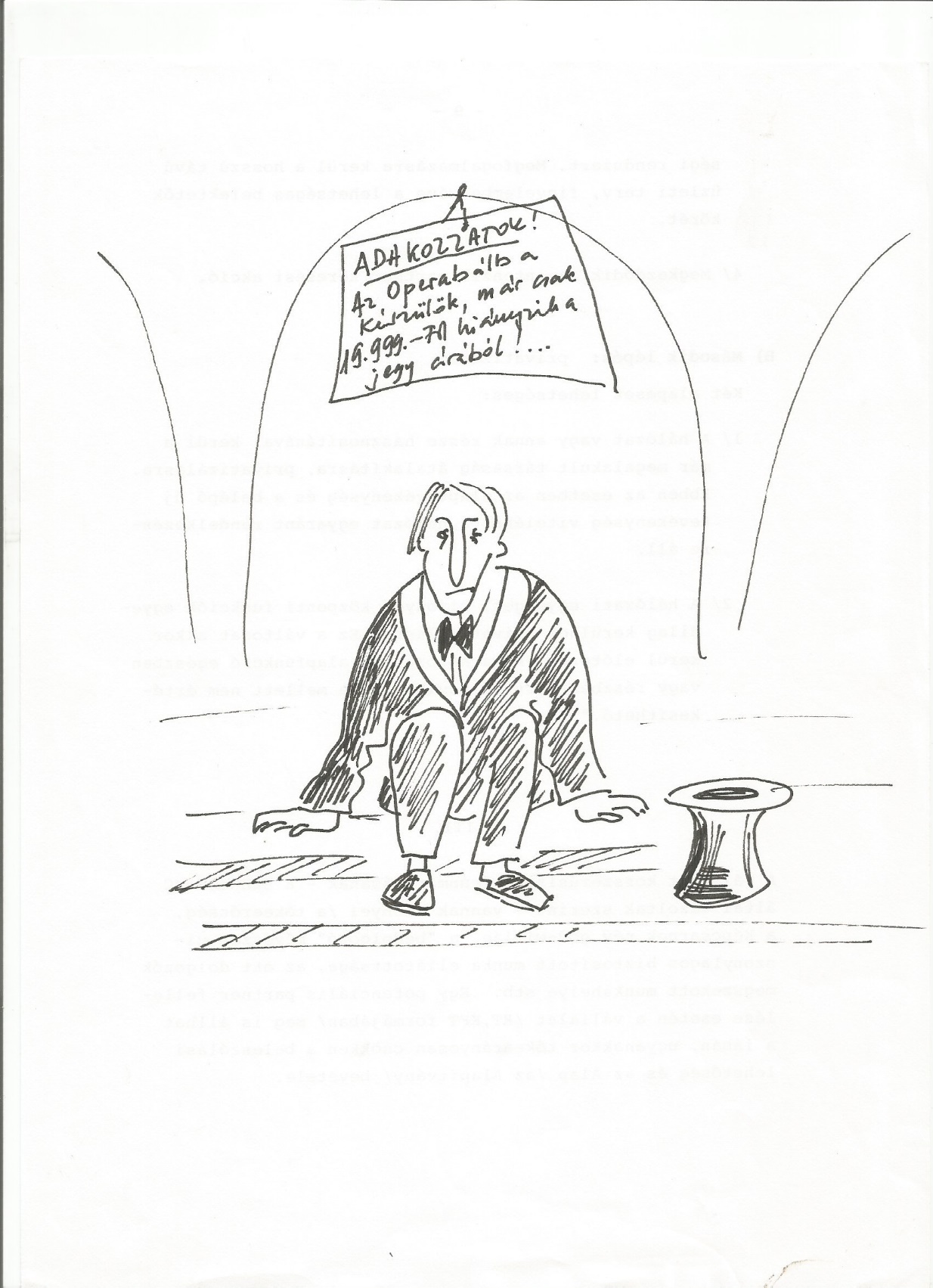           Operabál